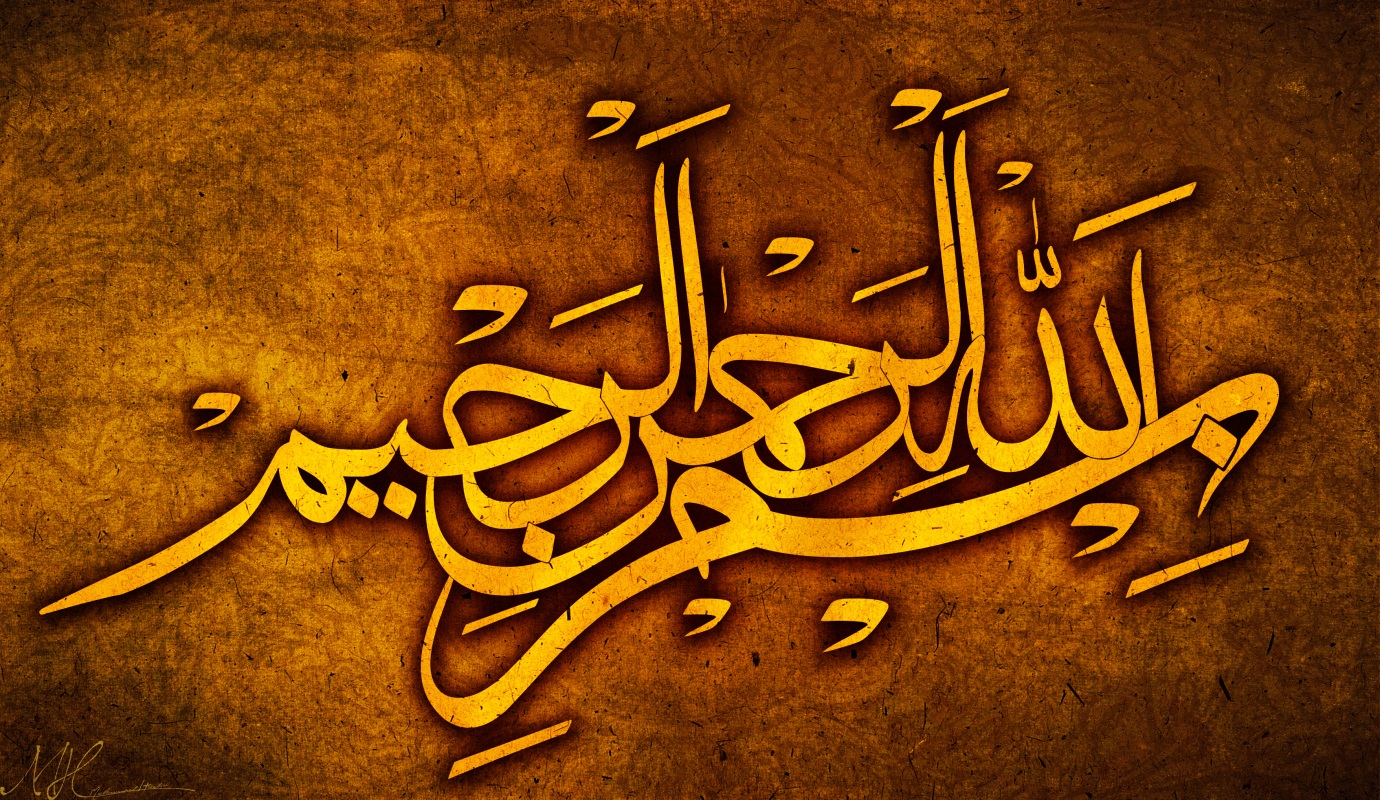 THE NAME OF ALLAH  ON 2 BANANAS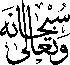 Vol 1The Exclusive Islamic Miracle Photographs of Dr Umar Elahi AzamSunday 6th  September 2015Manchester, UKIntroduction  The Name of Allah   in Arabic was found to be present on the outside surface two bananas.   I accidentally broke a banana off from its bunch whilst trying to place the bunch with other fruit.  I wondered if the banana was special in any way. Then I found the complex marking of the Name of Allah  on it.  I have drawn parallel lines in ink to show the outline of the marking.
* This beautiful formatting happened accidentally –it just displayed automatically- whilst I was trying to copy and paste the !!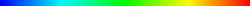 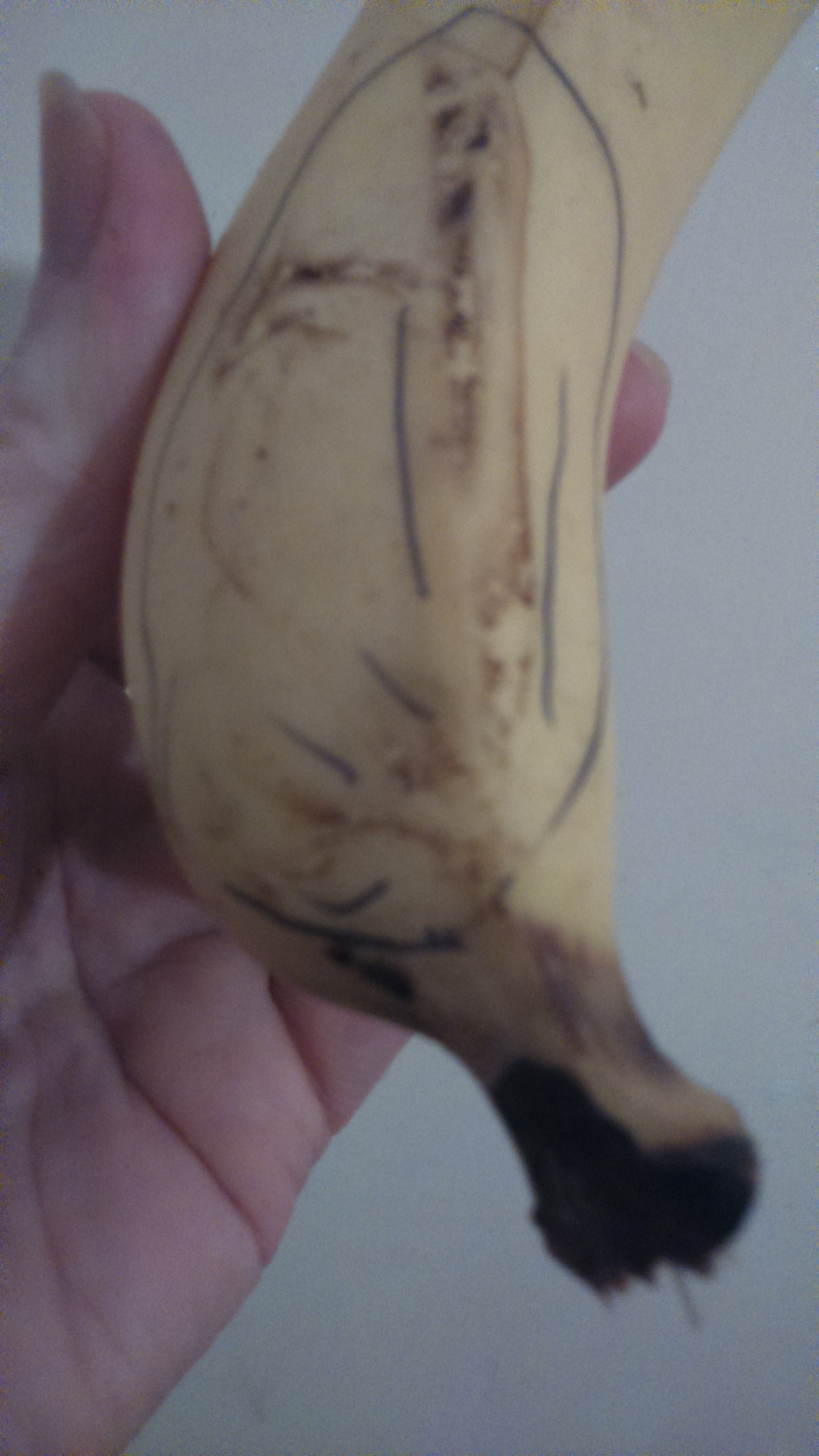 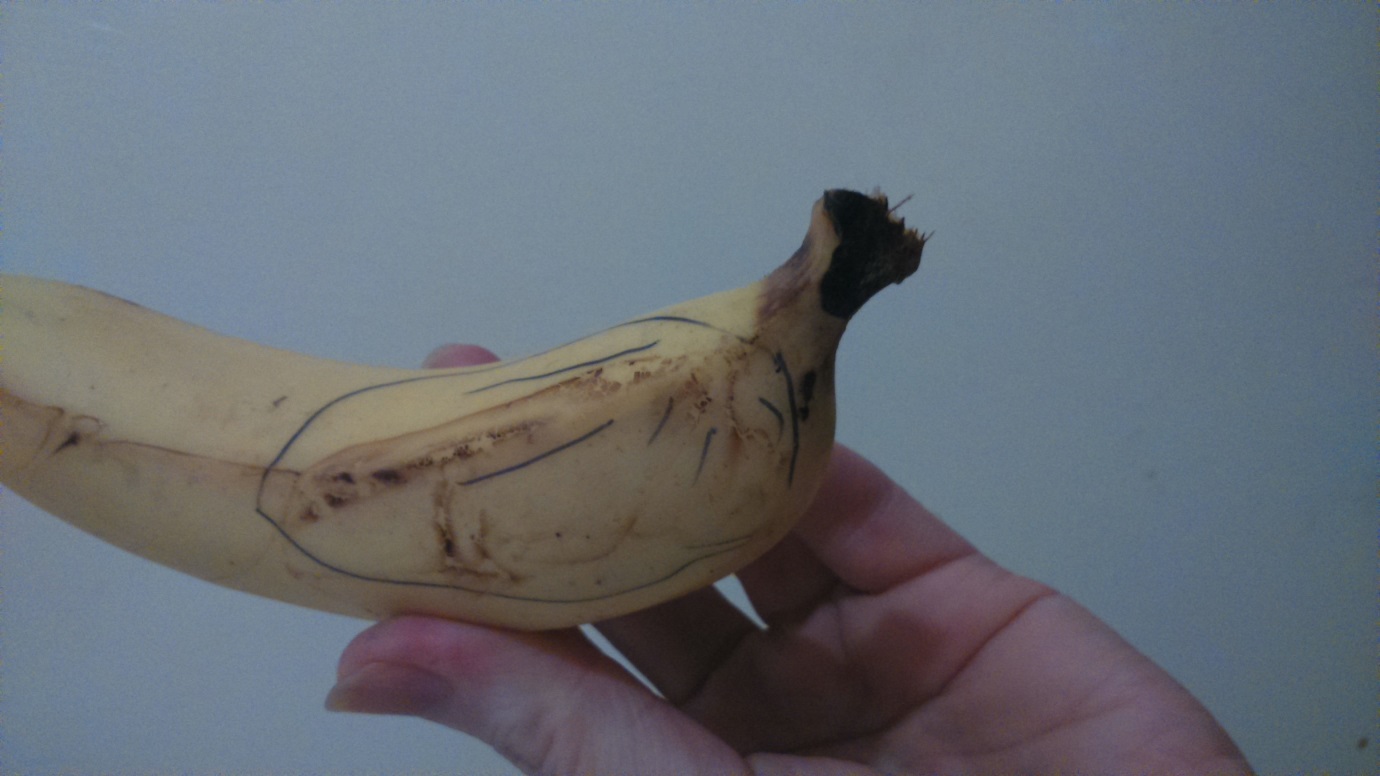 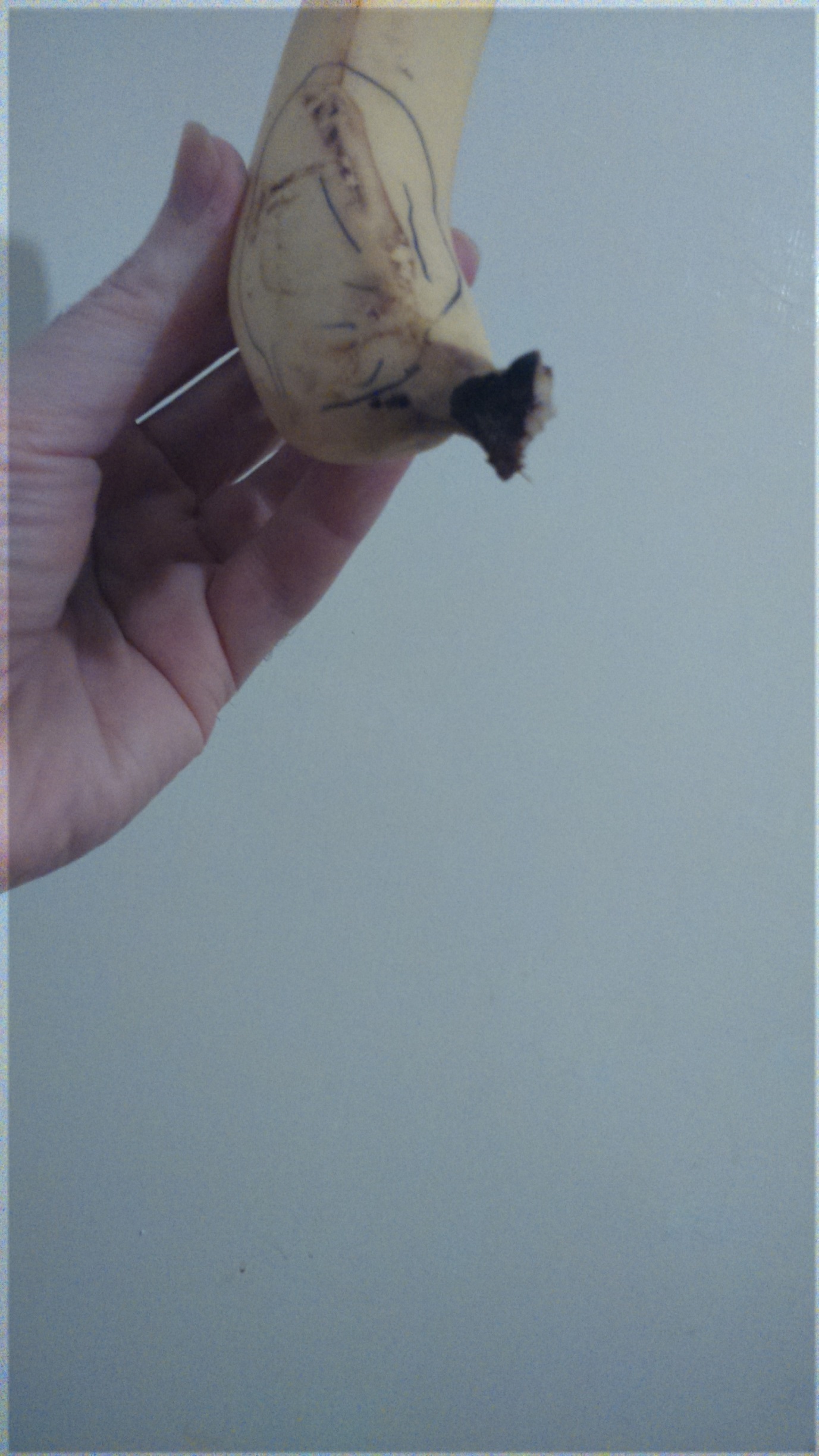 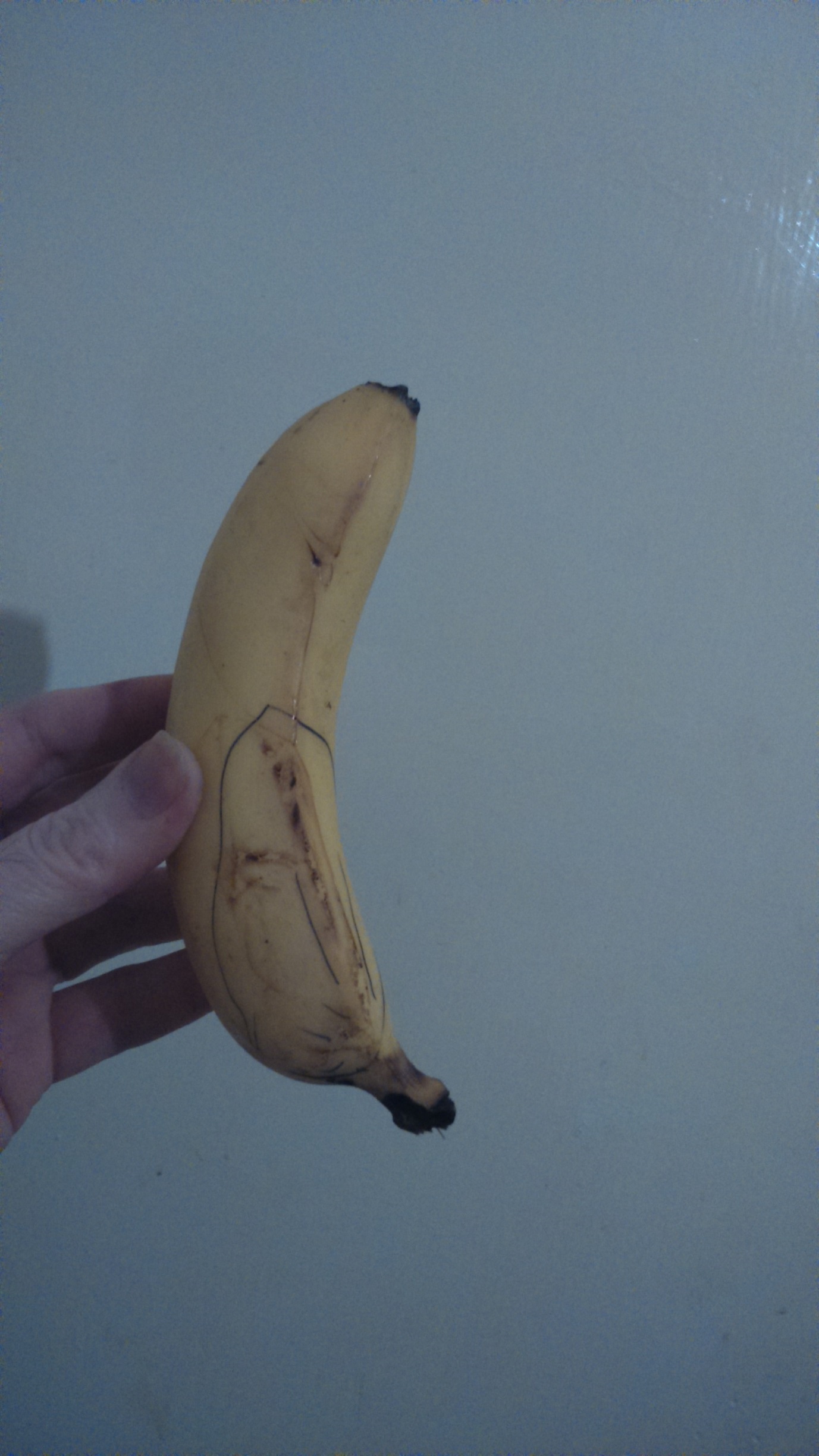 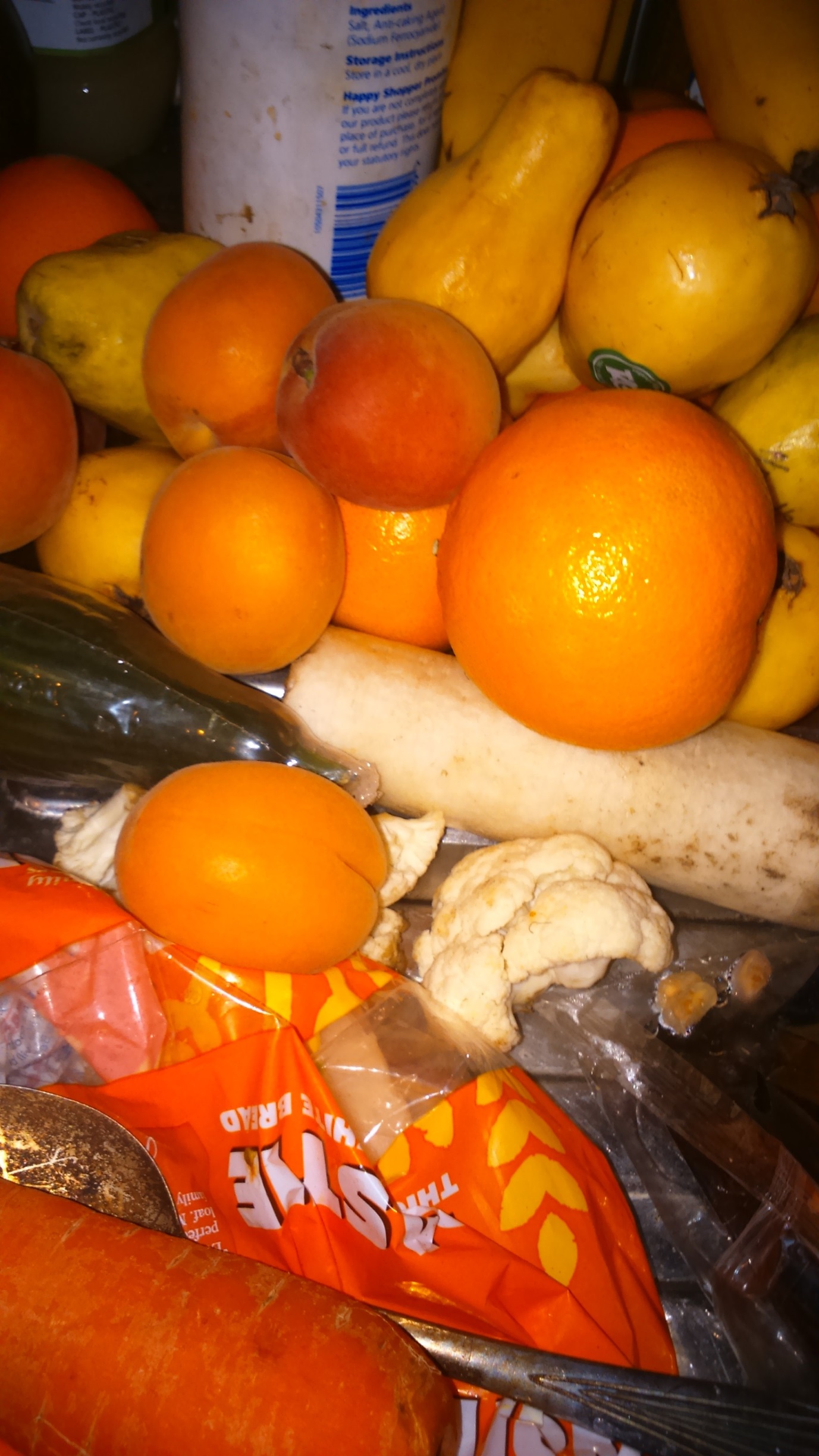 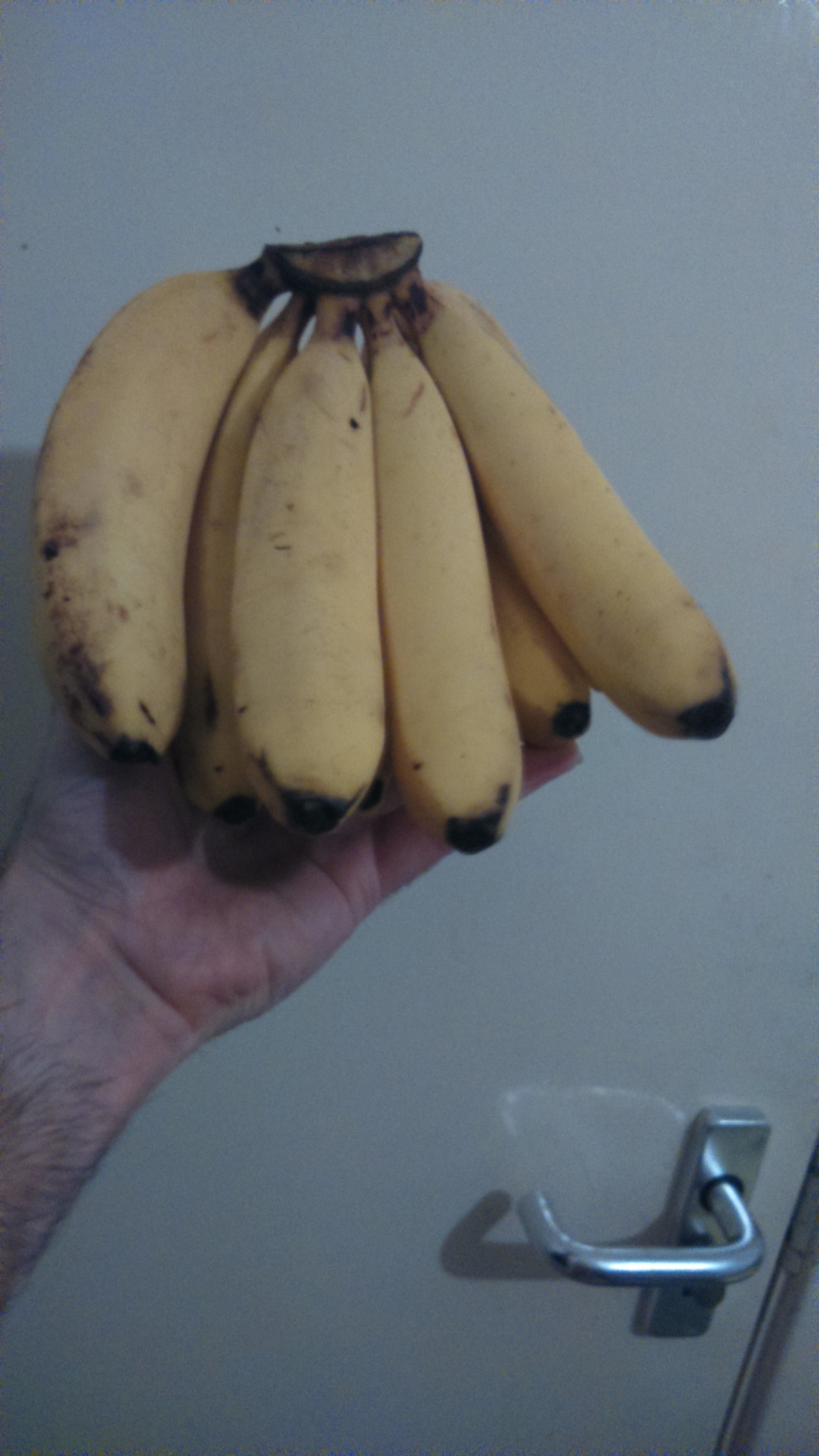 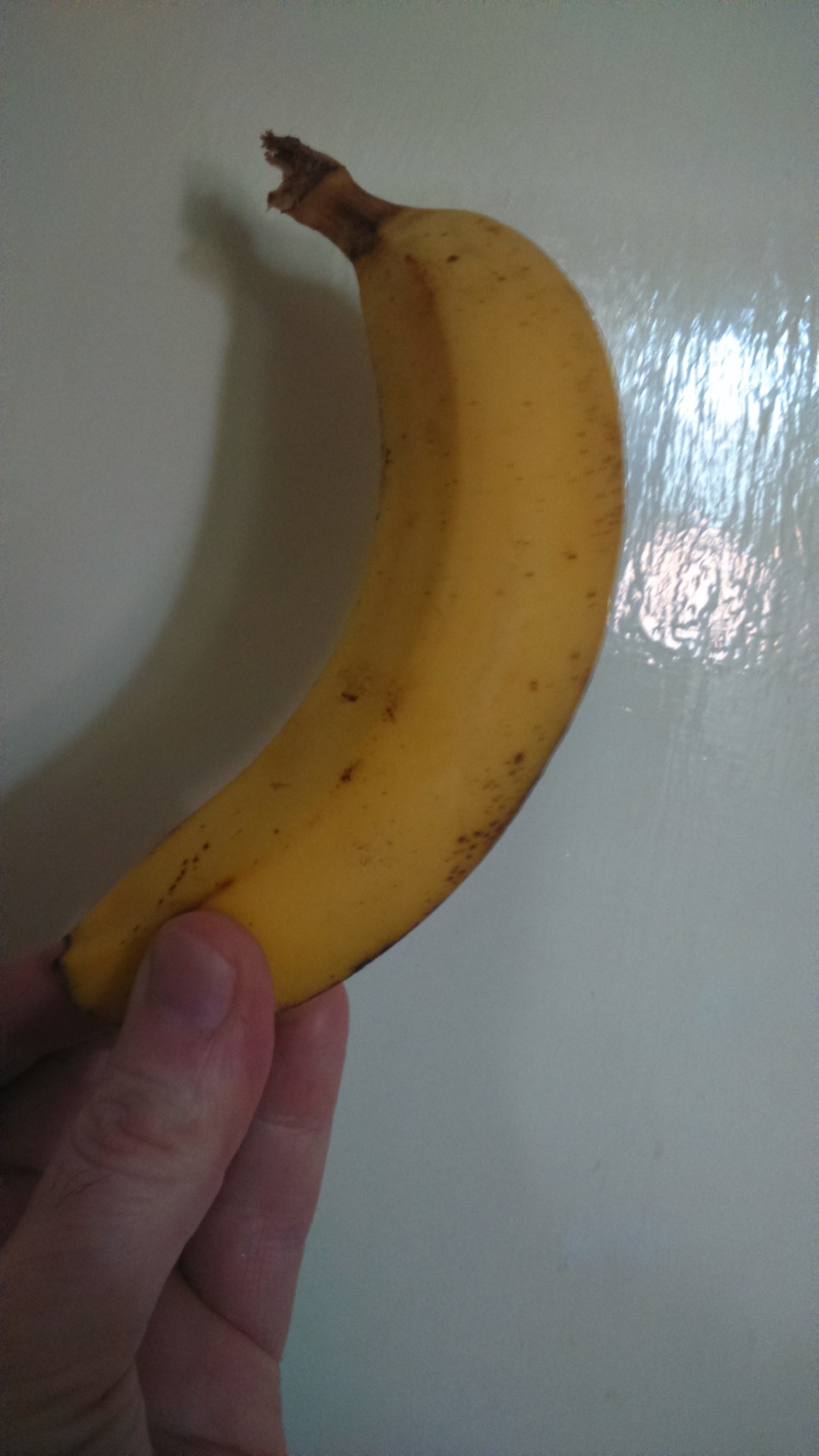 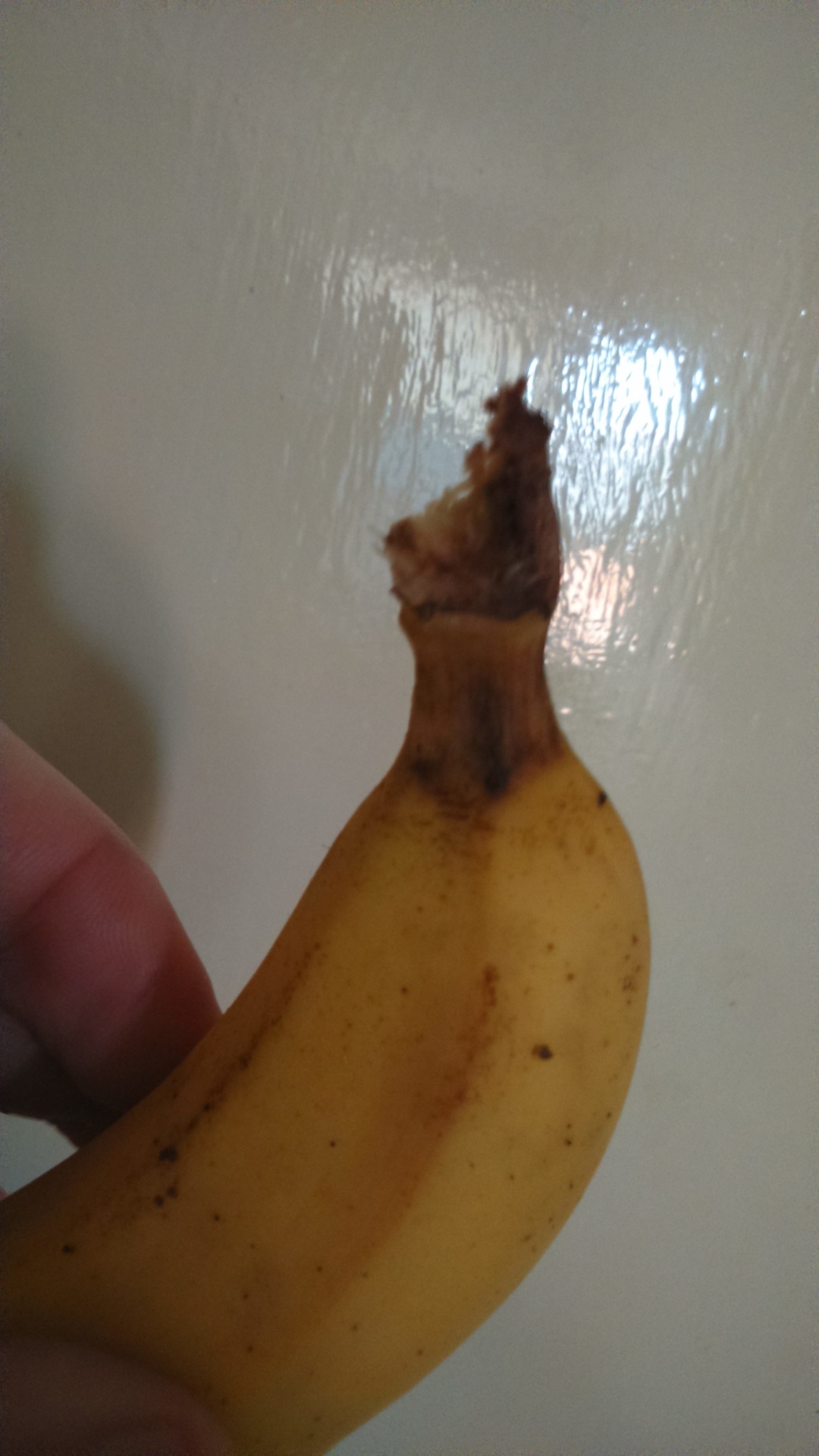 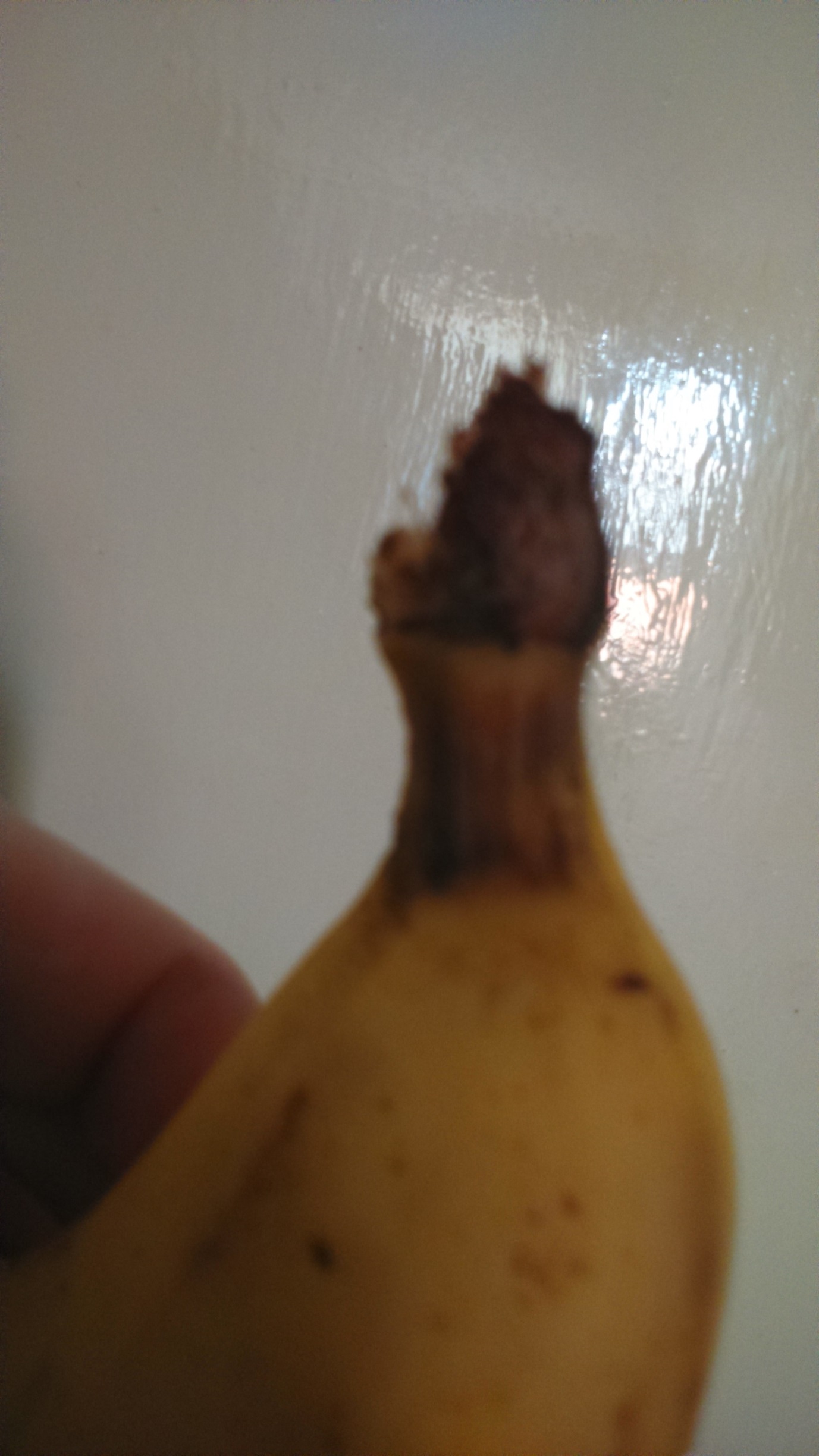 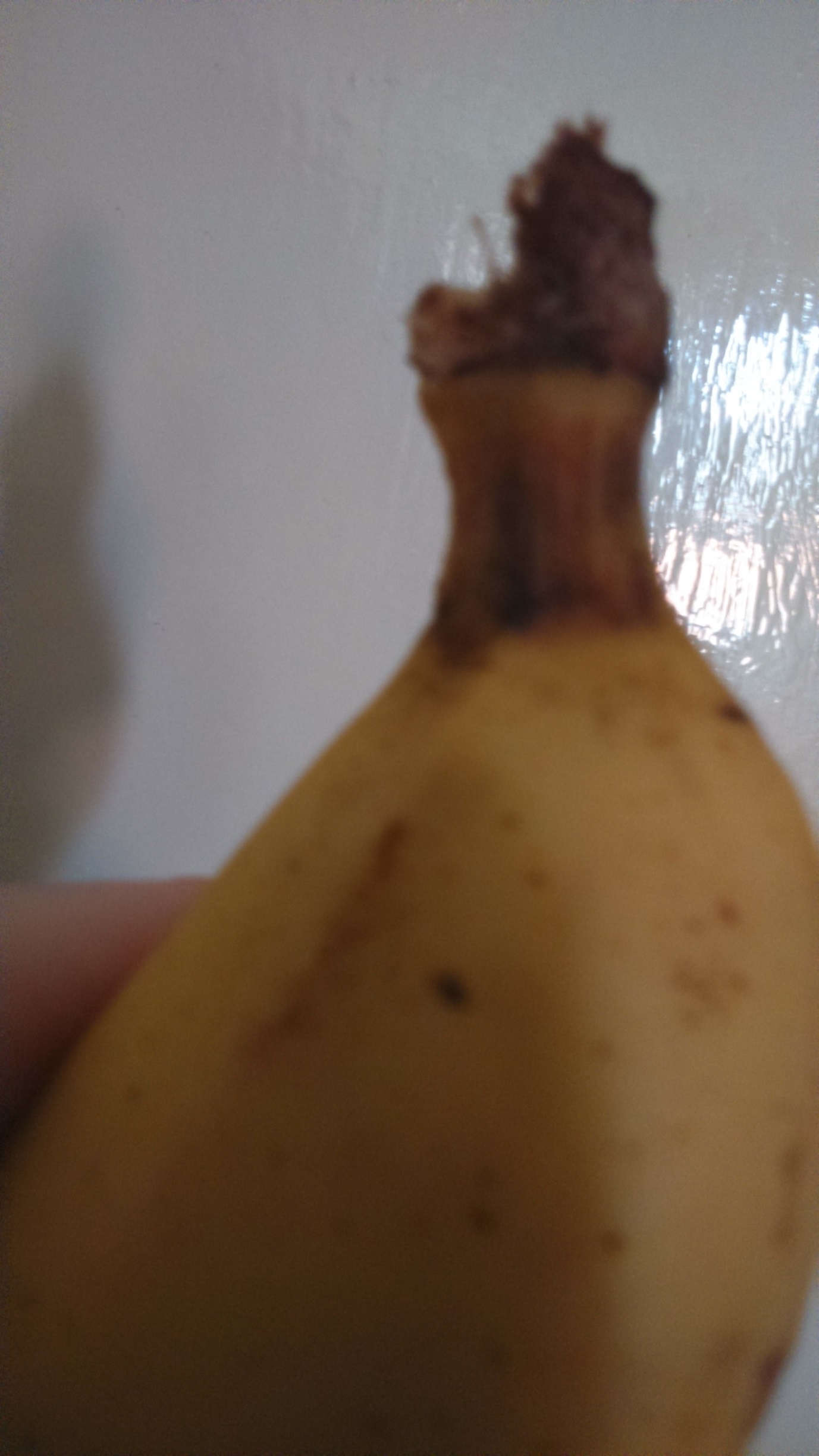 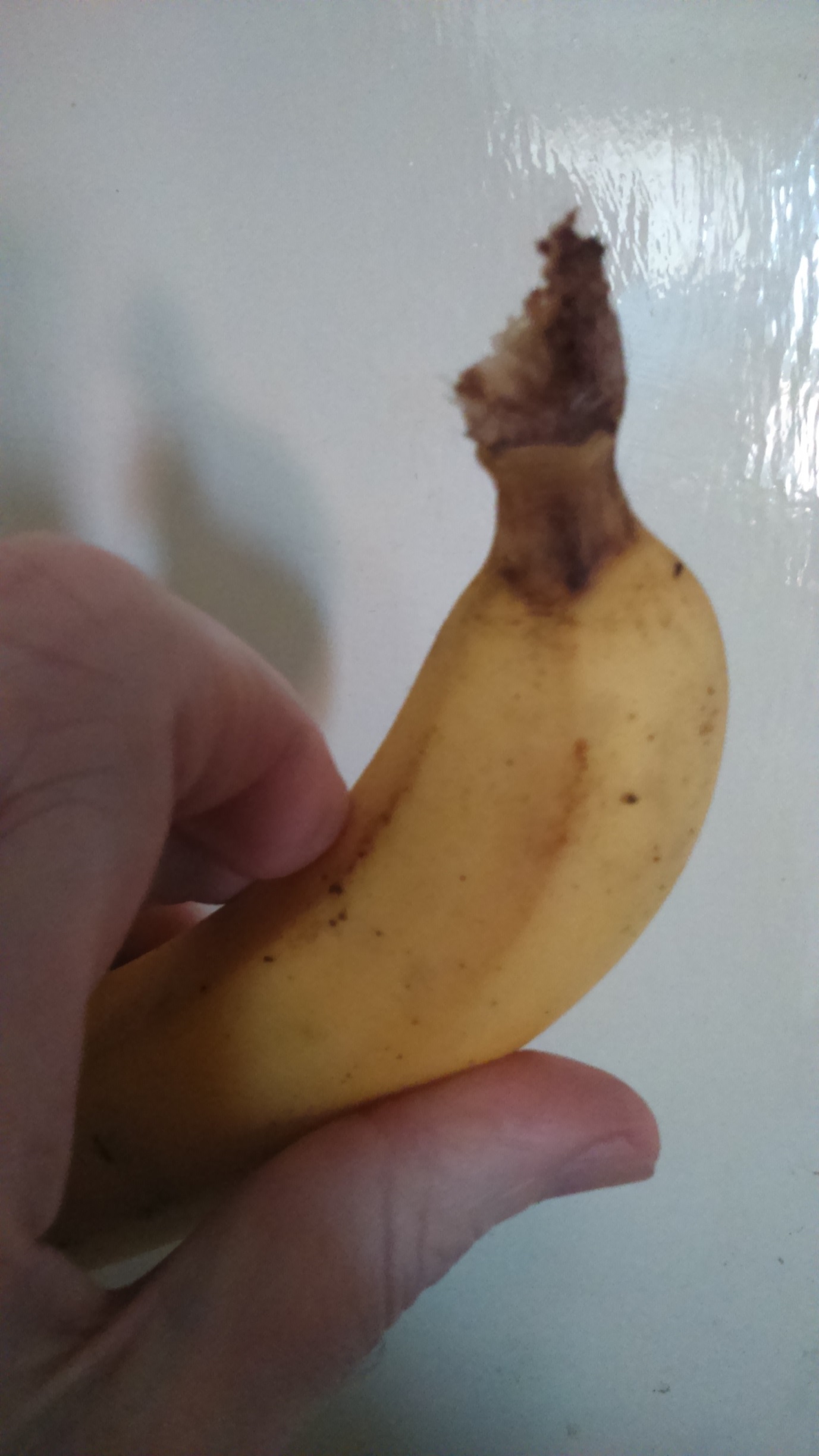 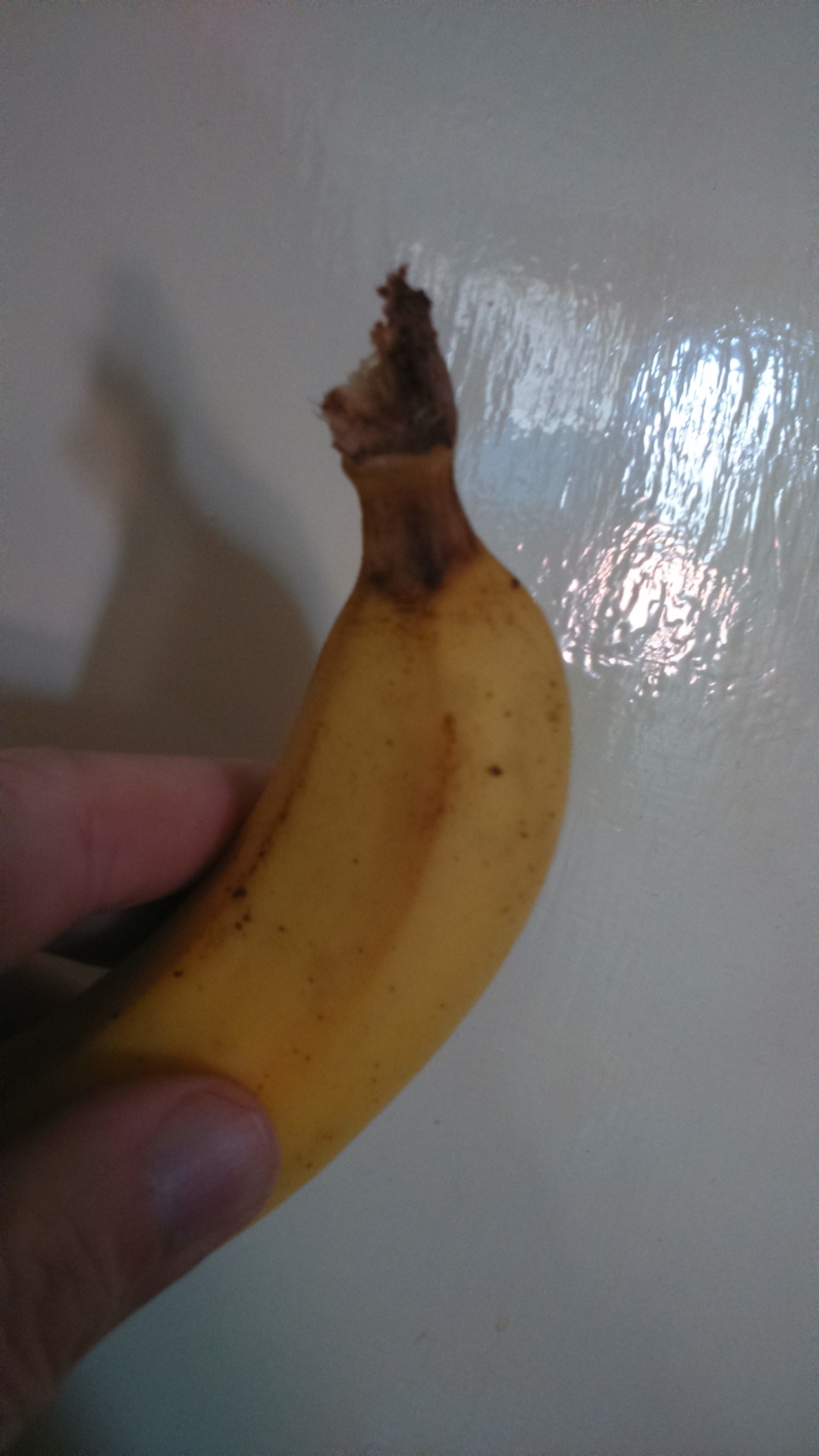 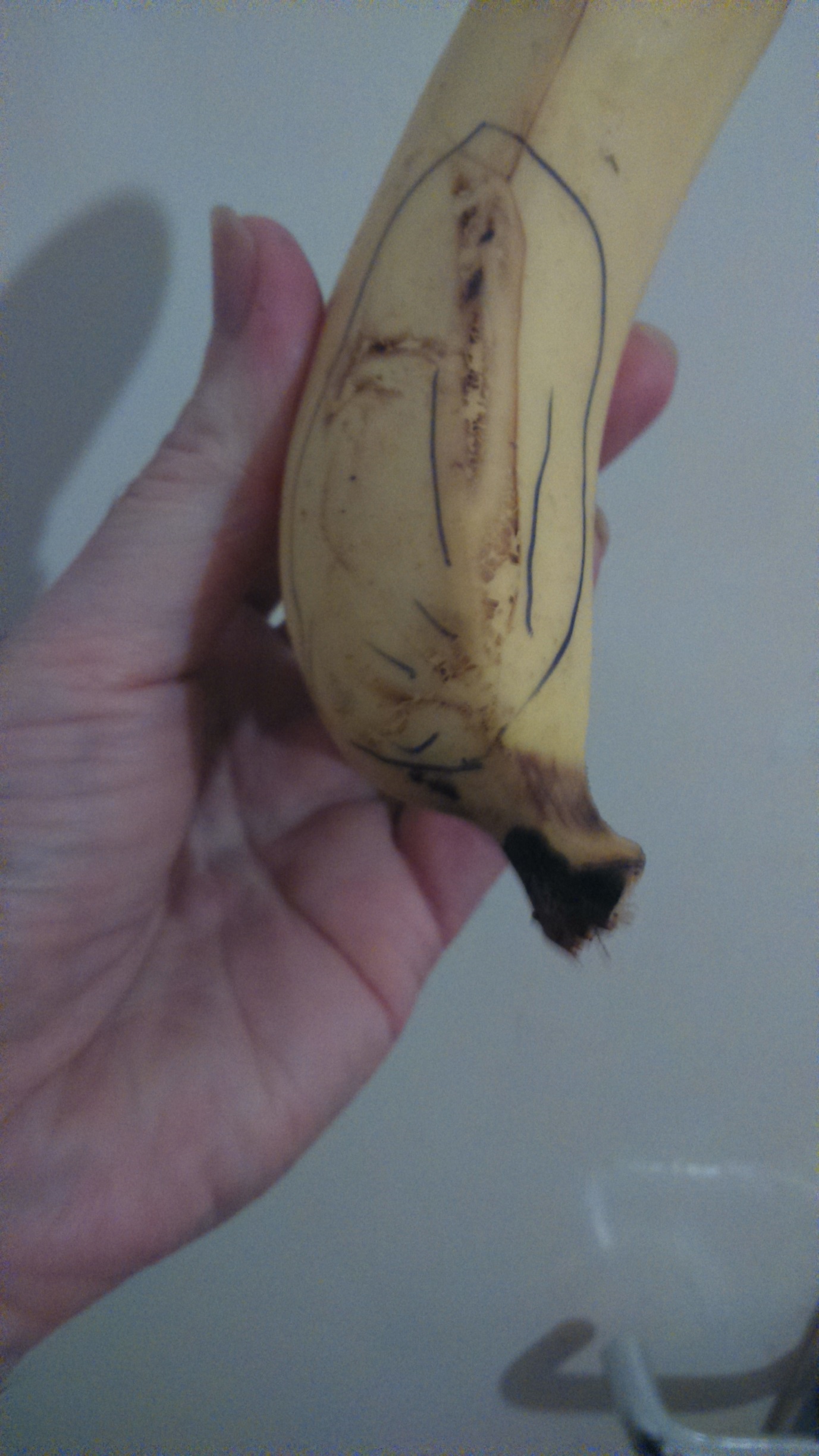 